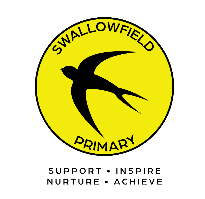 Term 1 – 75 days		Term 2 – 60 days		Term 3 – 60 days = 190 daysPupil contact will amount to 190 of 195 days.  Schools will be closed for five of the 195 days. These five days will enable teacher training to take place in accordance with Teachers’ Conditions. The law requires that a parent ensures that their child receives a full and efficient education. If you enrol your child at a school, then you must ensure that they attend regularly. Regular school attendance is defined as being ‘in accordance with the rules prescribed by the school’ and means that if the school is open for 190 days, then this is what your child is expected to attend. Please note: Academies and other own admission authority schools can set their own dates. You should contact these schools direct for term date queries.  School name Academic Calendar - 2024/2025 School name Academic Calendar - 2024/2025 School name Academic Calendar - 2024/2025 School name Academic Calendar - 2024/2025 School name Academic Calendar - 2024/2025 School name Academic Calendar - 2024/2025 School name Academic Calendar - 2024/2025 School name Academic Calendar - 2024/2025 School Holiday                       Bank Holiday                            Pupil Day                         Training DaySeptember 2024September 2024September 2024September 2024September 2024September 2024October 2024October 2024October 2024October 2024October 2024October 2024November 2024November 2024November 2024November 2024November 2024November 2024December 2024December 2024December 2024December 2024December 2024December 2024Mon29162330Mon7142128Mon4111825Mon29162330Tue3101724Tue18152229Tue5121926Tue310172431Wed4111825Wed29162330Wed6132027Wed4111825Thu5121926Thu310172431Thu7142128Thu5121926Fri6132027Fri4111825Fri18152229Fri6132027Sat7142128Sat5121926Sat29162330Sat7142128Sun8152229Sun6132027Sun3101724Sun18152229January 2025January 2025January 2025January 2025January 2025January 2025February 2025February 2025February 2025February 2025February 2025February 2025March 2025March 2025March 2025March 2025March 2025March 2025April 2025April 2025April 2025April 2025April 2025April 2025Mon6132027Mon3101724Mon310172431Mon7142128Tue7142128Tue4111825Tue4111825Tue18152229Wed18152229Wed5121926Wed5121926Wed29162330Thu29162330Thu6132027Thu6132027Thu3101724Fri310172431Fri7142128Fri7142128Fri4111825Sat4111825Sat181522Sat18152229Sat5121926Sun5121926Sun291623Sun29162330Sun6132027May 2025May 2025May 2025May 2025May 2025May 2025June 2025June 2025June 2025June 2025June 2025June 2025July 2025July 2025July 2025July 2025July 2025July 2025August 2025August 2025August 2025August 2025August 2025August 2025Mon5121926Mon29162330Mon7142128Mon4111825Tue6132027Tue3101724Tue18152229Tue5121926Wed7142128Wed4111825Wed29162330Wed6132027Thu18152229Thu5121926Thu310172431Thu7142128Fri29162330Fri6132027Fri4111825Fri18152229Sat310172431Sat7142128Sat5121926Sat29162330Sun4111825Sun18152229Sun6132027Sun310172431